Supplementary MaterialAppendix Figure 1. Plots of the pollen-vegetation relationship at the distance of the relevant source area of pollen as calculated using the ERV sub-model 2 for (A) Chukotka (RSAP = 1300 m) and (B) Yakutia (RSAP = 360 m). Upper panels: original pollen proportion and vegetation proportion. Lower panels: Adjusted pollen proportion and vegetation proportion.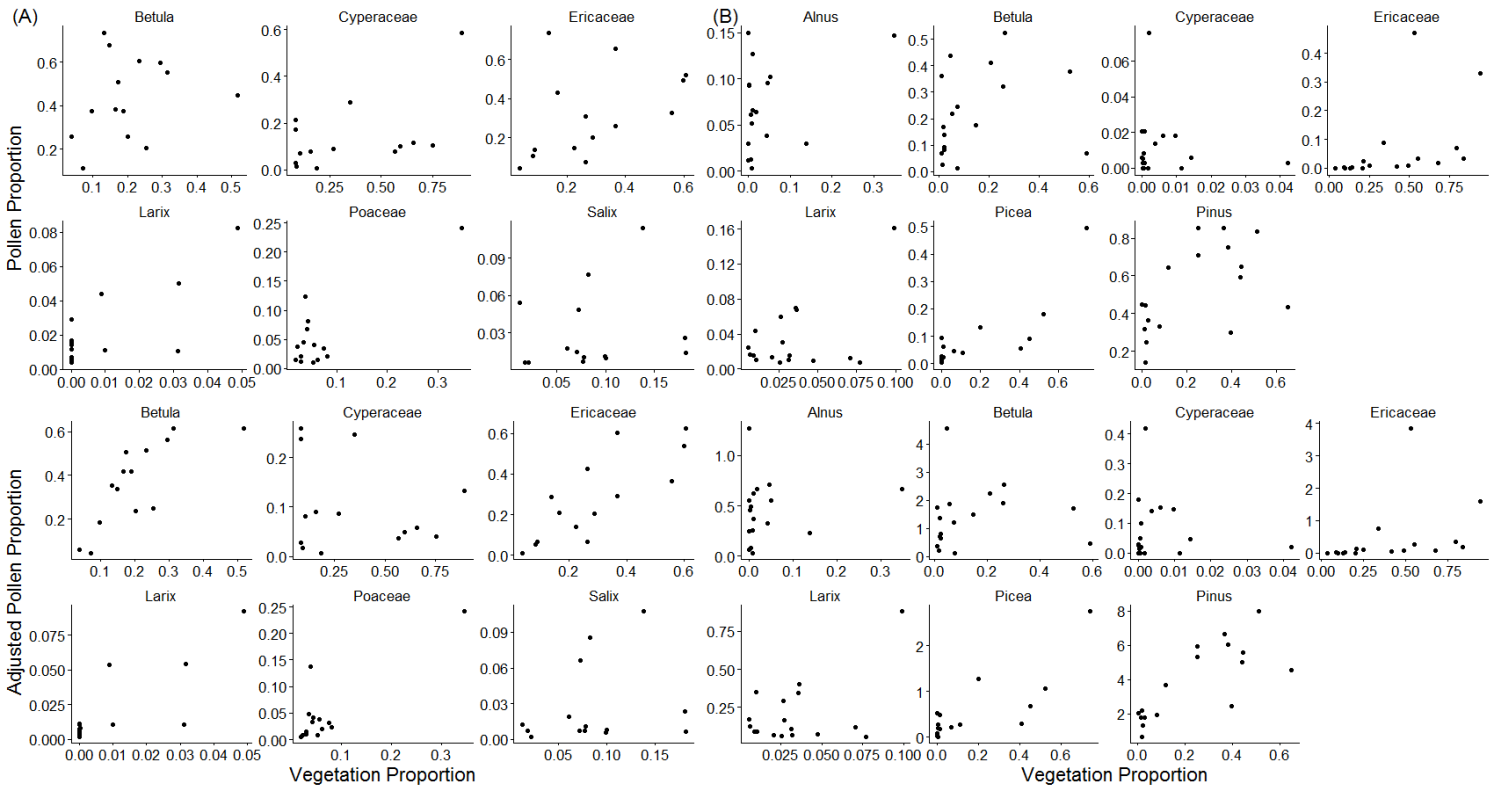 Appendix Figure 2. Boxplots showing pollen percentages of main taxa from (A) moss/soil samples and (B) lake samples from Chukotka and central Yakutia. The lower and upper hinges correspond to the first and third quartiles (the 25th and 75th percentiles).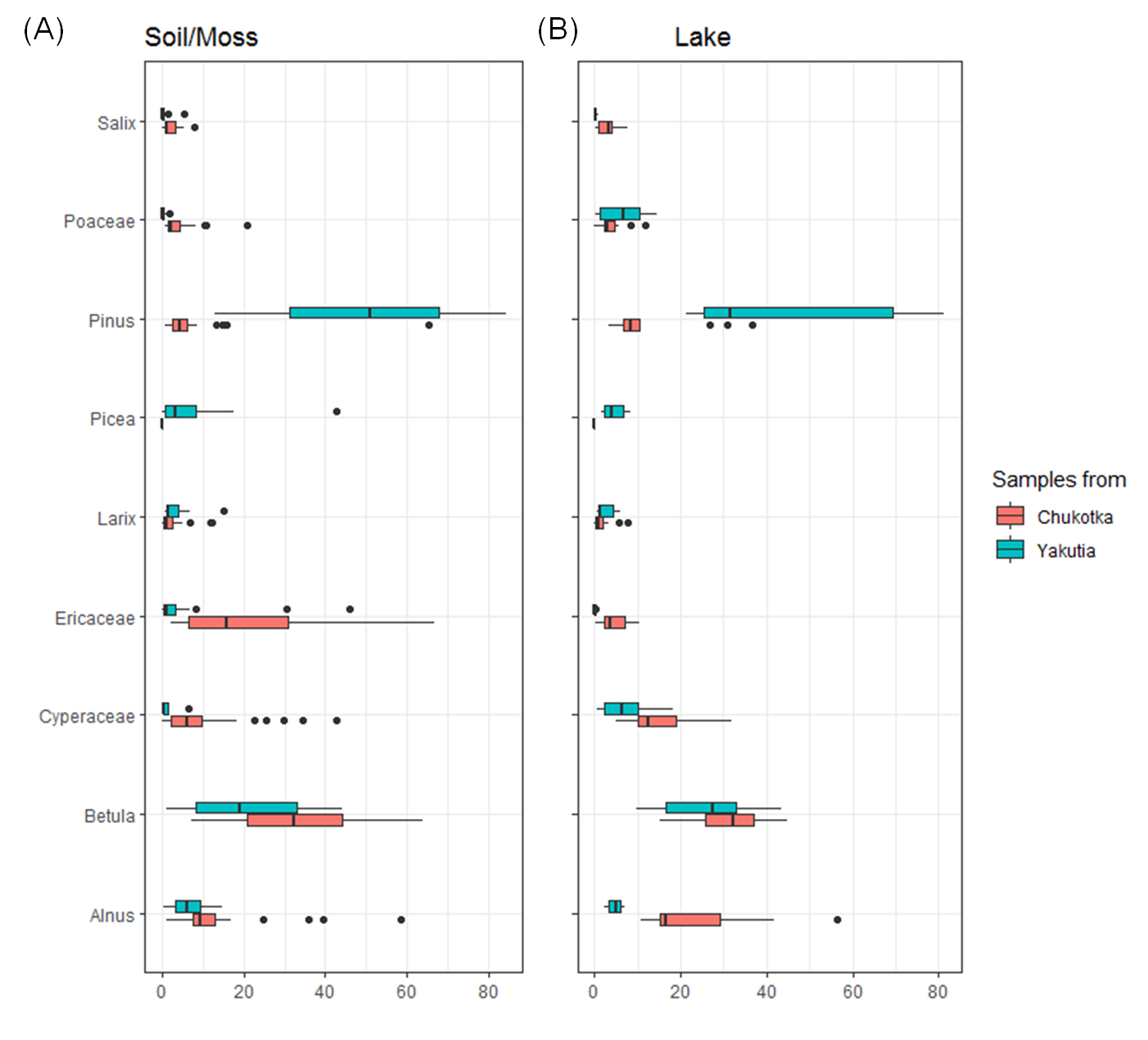 